REGISTRATION FORM – 5784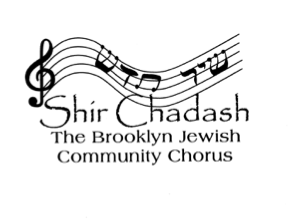 (2023-2024)PLEASE FILL IN ALL INFORMATION:NAME: ________________________________ VOICE PART: (S, A, T, B) _________________HOME STREET ADDRESS: ____________________________________CITY, STATE, ZIP CODE: _____________________________________DAYTIME PHONE: ____________ EVENING PHONE: _______________CELL PHONE: _____________________________________________E-MAIL ADDRESS: _________________________________________OCCUPATION: ____________________________________________DO YOU BELONG TO A SYNAGOGUE? -- YES/NO (IF YES, WHICH ONE(S)? _________________________________________________________ARE YOU INVOLVED WITH OTHER JEWISH, MUSICAL, OR LOCAL ORGANIZATIONS/COMMUNITIES? (please list)I have read and agree to follow the policies of Shir Chadash: The Brooklyn Jewish Community Chorus.Signed ______________________________________  Date____________Membership dues are $275 per year.  Please make your payment through PayPal, by going to the Shir Chadash website, ShirChadashChorus.org and clicking the DONATE button. Or you can send this form, with a check made out to Shir Chadash: The Brooklyn Jewish Community Chorus, to Shir Chadash c/o Tori Rosen, 726 Argyle Road, Brooklyn, NY 11230.